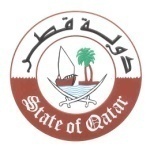 الدورة الرابعة والثلاثين للفريق العامل المعني بالاستعراض الدوري الشامل 34th Session of the UPUR Working Groupاستعراض التقرير الوطني لبوليفياReview of Boliviaكلمة وفد دولة قطر  يلقيهاالسيد/ عبدالله خليفة السويدي سكرتير ثاني لدى الوفد الدائم بجنيف   Mr. Abdulla Khalifa AL-SOWAIDI Second Secretary  جنيف، 5 نوفمبر 2019م السيد الرئيس،نرحب بوفد بوليفيا ونثني على العرض القيم للتقرير الوطني الذي قدمه  السيد رئيس الوفد.يثمن وفد بلادي التدابير التي اتخذتها بوليفيا في سبيل تنفيذ التوصيات التي قبلتها خلال الاستعراض السابق، لاسيما في مجال تعزيز الاطار المعياري والمؤسسي لضمان انفاذ تعهداتها للارتقاء بأوضاع حقوق الانسان. ونشيد، في هذا الخصوص، باعتماد الحكومة البوليفية لعدد من التدابير كإدراج مبدأ عدم التمييز والمساواة بين الجنسين في الدستور وتعزيز حقوق المرأة في التشريعات الوطنية، وتشكيل اللجنة المتعددة القوميات للأطفال والمراهقين واعتماد الخطة المتعلقة بعملها. كما نثمن جهود بوليفيا في مكافحة العنصرية، ونجاحها في خفض معدلات الفقر، وفي توفير التغطية الصحية الشاملة. ودعماً لجهود بوليفيا يود وفد بلادي أن يتقدم بالتوصيات التالية:مواصلة الجهود الرامية لتحسين جودة التعليم المقدم لجميع فئات المجتمع دون تمييز.اتخاذ التدابير اللازمة لتنفيذ قانون مكافحة الاتجار بالأشخاص ، ووضع سياسات لمعالجة أسباب هذه الظاهرة. التعجيل باعتماد السياسة الوطنية للقضاء على عمالة الأطفال.   شكرا السيد الرئيس.